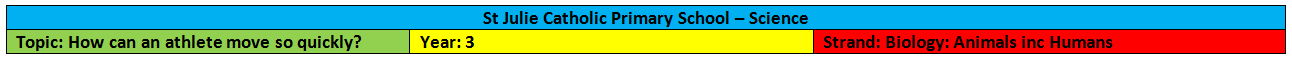 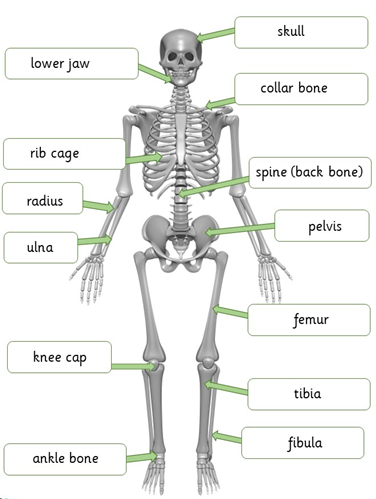 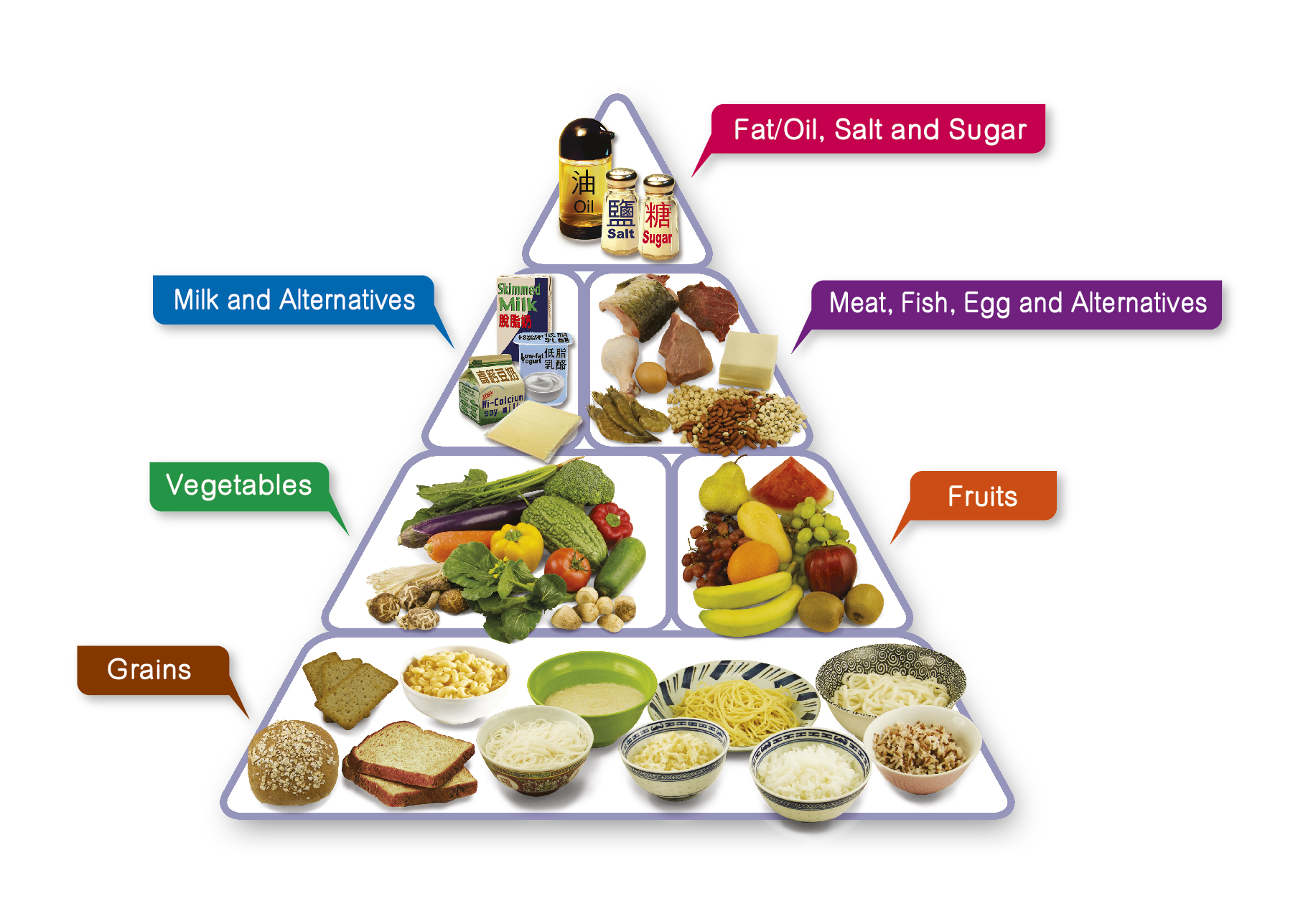 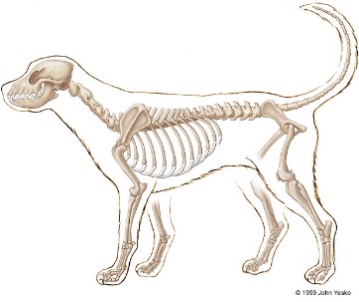 Significant scientistSignificant scientistWilhelm Conrad Rontgen(1845-1923)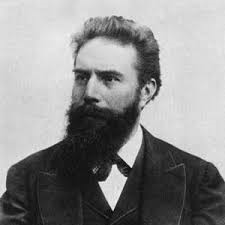 Wilhelm Rontgen was a German physicist who discovered X-rays in 1895. He was awarded many honours and won the Nobel Prize for physics in 1901. Key vocabularyKey vocabularynutrientsUseful substances that help animals and plants grow.carbohydratesThese are the foods that give us energy. They are found in sugary and starchy foods.proteinsThese are important so the body can grow, repair and build muscle.vitamins and mineralsSubstances found in foods which keep us healthy. These are found in fruit and vegetables.fibreThis lets food pass quickly through your body. It helps keep your digestive system in good working order.skeletonThis supports and protects the body, allowing it to move.bonesThe hard parts inside your body which form your skeleton.musclesThese are attached to bones and help us move.jointsThe place where 2 bones meet.Animals need to eat food to get the nutrients they need.